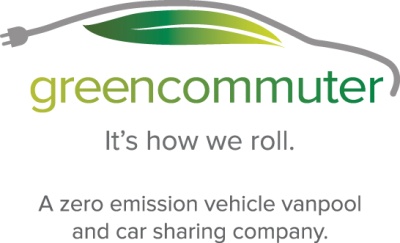 Job Title: Research and Development InternDepartment: Research and DevelopmentTime Commitment: M-F; May 2016-August 2016 (Negotiable)Location: 525 S. Hewitt St. Los Angeles, CA 90013Compensation: PaidDevelop your grant-writing and research skills alongside successful development professionals while gaining exposure to successful entrepreneurs, business investors, civic leaders, and corporate professionals engaging startups!Research and Development Volunteer OverviewGreen Commuter, an L.A. based start-up working out of the LA Cleantech Incubator’s La Kretz Innovation Campus is focused on providing zero-emission alternative transportation options to the public.  We are currently looking for an intern to support our Research and Development team.  You will assist in public-private partnership development and grant writing process, which will range from prospect research to helping create content for grant narratives.  As a growing start-up, interns wear many hats at Green Commuter and have the opportunity to learn across departments while assisting the R&D team in its day-to-day activities.Who we’re looking for:Strong communication, writing and research skillsInterest in sustainability issuesInterest in research, fundraising and developmentSelf-starter who is comfortable working in a fast paced start-up environmentOrganized, with an ability to prioritize and multi-task time sensitive assignmentsCreativeFlexibleProficient in Microsoft Office Suite
What you’ll give:Grant-writingProspect researchWhat you’ll get:Regular interaction with great entrepreneurs & corporate professionalsGreat exposure & education on building a business from startup to mainstream playerContact
Email resume and cover letter with the subject line “Research and Development Intern” to info@greencommuter.org. 